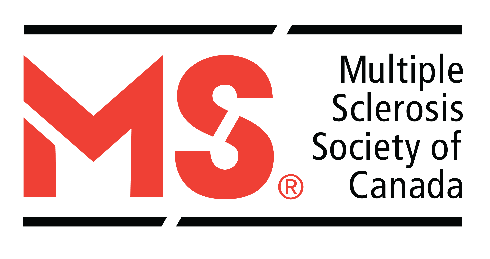 INSTRUCTIONS: Please use this form to provide your request for a No-Cost Extension (NCE). The MS Society of Canada requires a description of progress to-date, updated financial report, a rationale and justification for needing an NCE, and a plan for how the project will be completed. Please note that NCEs will only be granted for projects where sufficient progress has been made, there is a justification for the extension, and a detailed plan with mitigation strategies to complete the final set of activities is provided. If you have any questions or concerns, please contact msresearchgrants@mssociety.ca. PROGRESS TO-DATE: (max 1 page) Please outline the main aims of the project and provide an update on the status, progress and key results of each aim.RATIONALE AND JUSTIFICATION FOR THE NO-COST EXTENSION REQUEST (max 0.5 page)Please provide a rationale and justification for the NCE – identify any barriers and challenges that prevented the completion of the project as planned.DETAILED PLAN (max 2 page)Please identify key activities that will be completed as part of the NCE. Identify mitigation strategies that will be employed to overcome any barriers and challenges.Given current results and progress to-date, please highlight any anticipated outputs and outcomes that will be gained from additional time provided by the the NCE. Provide an amended timeline of activities.Provide a budget breakdown for remaining funds (table below).CERTIFICATION FOR USE OF HUMAN SUBJECTS AND/OR ANIMALSIf the research grant involves the use of human participants or animal subjects, please check this box if this project has an up-to-date research ethics approval.Yes, it is up to date.It is not needed for this project.  FINANCIAL REPORTPlease provide a financial report for the latest reporting period. A template can be found here.No-Cost Extension (NCE) RequestRESEARCH GRANTSPrincipal InvestigatorInstitutionProject TitleGrant IDResearch Program (e.g. Discovery Grant, Catalyst Grant, Pilot Grant, Operating Grant, Collaborative Team Grant) Original end date of project:(date format yyyy-mm-dd)Requesting a no-cost extension for:(check ONLY ONE)  6-months    12-monthsProposed end date of project:(date format yyyy-mm-dd)Have you previously been granted a no-cost extension?   NO                                 YES                                          BUDGET BREAKDOWN FOR REMAINING FUNDSBUDGET BREAKDOWN FOR REMAINING FUNDSBUDGET BREAKDOWN FOR REMAINING FUNDSBUDGET BREAKDOWN FOR REMAINING FUNDSBUDGET BREAKDOWN FOR REMAINING FUNDSBUDGET BREAKDOWN FOR REMAINING FUNDSBudget CategoryBudget CategoryBudget CategoryBudget CategoryBudget CategoryAmount Spent ($)Research Staff (list name and title at institution)Research Staff (list name and title at institution)Research Staff (list name and title at institution)Research Staff (list name and title at institution)Research AssistantsResearch AssistantsTechniciansOther (please specify)Other (please specify)Research Staff SubtotalResearch Staff SubtotalResearch Staff Subtotal $                     -   Materials, Supplies and ServicesMaterials, Supplies and ServicesMaterials, Supplies and ServicesAnimalsExpendablesServicesMaterial, Supply and Services SubtotalMaterial, Supply and Services SubtotalMaterial, Supply and Services SubtotalMaterial, Supply and Services Subtotal $                     -   Travel (with purpose of trip)Travel (with purpose of trip)Travel SubtotalTravel Subtotal $                     -   EquipmentEquipment SubtotalEquipment Subtotal $                     -   TotalTotal $                     -   